MODULO PER IL PRELIEVO DI CAMPIONI derrate alimentari e oggetti d'uso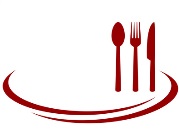 Inviare il modulo compilato con i campioni all'indirizzo indicato. La data desiderata per l'analisi deve essere concordata con il laboratorio prima del prelievo del campione (tel. 081 257 24 15).Accettazione per l'analisi microbiologica: lu - me ore 08.00 - 12.00 e ore 13.30 – 17.00; gio ore 08.00 - 12.00Il campione deve essere trasportato raffreddato e deve giungere al laboratorio al più tardi 24 ore dopo il prelievo. I campioni possono essere portati personalmente o inviati per posta. Per questi casi l'USDA mette a disposizione dispobox isolati ed elementi di raffreddamento. Per il rinvio all'USDA prego girare l'etichetta del dispobox sul lato già affrancato con l'indirizzo dell'USDA.Per ogni derrata alimentare è necessario un campione di 150 g. Inserire il campione con un attrezzo pulito nel contenitore per campioni e chiuderlo bene. Per l'invio per posta prego imbottire bene gli spazi vuoti nel dispobox con carta da giornale o materiale di riempimento e aggiungere elementi di raffreddamento congelati, avvolti in carta da giornale.Accettazione per l'analisi chimica: lun - gio ore 08.00 - 12.00 e ore 13.30 - 17.00; ven ore ore 08.00 - 12.00Inviare il modulo compilato con i campioni all'indirizzo indicato. La data desiderata per l'analisi deve essere concordata con il laboratorio prima del prelievo del campione (tel. 081 257 24 15).Accettazione per l'analisi microbiologica: lu - me ore 08.00 - 12.00 e ore 13.30 – 17.00; gio ore 08.00 - 12.00Il campione deve essere trasportato raffreddato e deve giungere al laboratorio al più tardi 24 ore dopo il prelievo. I campioni possono essere portati personalmente o inviati per posta. Per questi casi l'USDA mette a disposizione dispobox isolati ed elementi di raffreddamento. Per il rinvio all'USDA prego girare l'etichetta del dispobox sul lato già affrancato con l'indirizzo dell'USDA.Per ogni derrata alimentare è necessario un campione di 150 g. Inserire il campione con un attrezzo pulito nel contenitore per campioni e chiuderlo bene. Per l'invio per posta prego imbottire bene gli spazi vuoti nel dispobox con carta da giornale o materiale di riempimento e aggiungere elementi di raffreddamento congelati, avvolti in carta da giornale.Accettazione per l'analisi chimica: lun - gio ore 08.00 - 12.00 e ore 13.30 - 17.00; ven ore ore 08.00 - 12.00Inviare il modulo compilato con i campioni all'indirizzo indicato. La data desiderata per l'analisi deve essere concordata con il laboratorio prima del prelievo del campione (tel. 081 257 24 15).Accettazione per l'analisi microbiologica: lu - me ore 08.00 - 12.00 e ore 13.30 – 17.00; gio ore 08.00 - 12.00Il campione deve essere trasportato raffreddato e deve giungere al laboratorio al più tardi 24 ore dopo il prelievo. I campioni possono essere portati personalmente o inviati per posta. Per questi casi l'USDA mette a disposizione dispobox isolati ed elementi di raffreddamento. Per il rinvio all'USDA prego girare l'etichetta del dispobox sul lato già affrancato con l'indirizzo dell'USDA.Per ogni derrata alimentare è necessario un campione di 150 g. Inserire il campione con un attrezzo pulito nel contenitore per campioni e chiuderlo bene. Per l'invio per posta prego imbottire bene gli spazi vuoti nel dispobox con carta da giornale o materiale di riempimento e aggiungere elementi di raffreddamento congelati, avvolti in carta da giornale.Accettazione per l'analisi chimica: lun - gio ore 08.00 - 12.00 e ore 13.30 - 17.00; ven ore ore 08.00 - 12.00Inviare il modulo compilato con i campioni all'indirizzo indicato. La data desiderata per l'analisi deve essere concordata con il laboratorio prima del prelievo del campione (tel. 081 257 24 15).Accettazione per l'analisi microbiologica: lu - me ore 08.00 - 12.00 e ore 13.30 – 17.00; gio ore 08.00 - 12.00Il campione deve essere trasportato raffreddato e deve giungere al laboratorio al più tardi 24 ore dopo il prelievo. I campioni possono essere portati personalmente o inviati per posta. Per questi casi l'USDA mette a disposizione dispobox isolati ed elementi di raffreddamento. Per il rinvio all'USDA prego girare l'etichetta del dispobox sul lato già affrancato con l'indirizzo dell'USDA.Per ogni derrata alimentare è necessario un campione di 150 g. Inserire il campione con un attrezzo pulito nel contenitore per campioni e chiuderlo bene. Per l'invio per posta prego imbottire bene gli spazi vuoti nel dispobox con carta da giornale o materiale di riempimento e aggiungere elementi di raffreddamento congelati, avvolti in carta da giornale.Accettazione per l'analisi chimica: lun - gio ore 08.00 - 12.00 e ore 13.30 - 17.00; ven ore ore 08.00 - 12.00Inviare il modulo compilato con i campioni all'indirizzo indicato. La data desiderata per l'analisi deve essere concordata con il laboratorio prima del prelievo del campione (tel. 081 257 24 15).Accettazione per l'analisi microbiologica: lu - me ore 08.00 - 12.00 e ore 13.30 – 17.00; gio ore 08.00 - 12.00Il campione deve essere trasportato raffreddato e deve giungere al laboratorio al più tardi 24 ore dopo il prelievo. I campioni possono essere portati personalmente o inviati per posta. Per questi casi l'USDA mette a disposizione dispobox isolati ed elementi di raffreddamento. Per il rinvio all'USDA prego girare l'etichetta del dispobox sul lato già affrancato con l'indirizzo dell'USDA.Per ogni derrata alimentare è necessario un campione di 150 g. Inserire il campione con un attrezzo pulito nel contenitore per campioni e chiuderlo bene. Per l'invio per posta prego imbottire bene gli spazi vuoti nel dispobox con carta da giornale o materiale di riempimento e aggiungere elementi di raffreddamento congelati, avvolti in carta da giornale.Accettazione per l'analisi chimica: lun - gio ore 08.00 - 12.00 e ore 13.30 - 17.00; ven ore ore 08.00 - 12.00Inviare il modulo compilato con i campioni all'indirizzo indicato. La data desiderata per l'analisi deve essere concordata con il laboratorio prima del prelievo del campione (tel. 081 257 24 15).Accettazione per l'analisi microbiologica: lu - me ore 08.00 - 12.00 e ore 13.30 – 17.00; gio ore 08.00 - 12.00Il campione deve essere trasportato raffreddato e deve giungere al laboratorio al più tardi 24 ore dopo il prelievo. I campioni possono essere portati personalmente o inviati per posta. Per questi casi l'USDA mette a disposizione dispobox isolati ed elementi di raffreddamento. Per il rinvio all'USDA prego girare l'etichetta del dispobox sul lato già affrancato con l'indirizzo dell'USDA.Per ogni derrata alimentare è necessario un campione di 150 g. Inserire il campione con un attrezzo pulito nel contenitore per campioni e chiuderlo bene. Per l'invio per posta prego imbottire bene gli spazi vuoti nel dispobox con carta da giornale o materiale di riempimento e aggiungere elementi di raffreddamento congelati, avvolti in carta da giornale.Accettazione per l'analisi chimica: lun - gio ore 08.00 - 12.00 e ore 13.30 - 17.00; ven ore ore 08.00 - 12.00Inviare il modulo compilato con i campioni all'indirizzo indicato. La data desiderata per l'analisi deve essere concordata con il laboratorio prima del prelievo del campione (tel. 081 257 24 15).Accettazione per l'analisi microbiologica: lu - me ore 08.00 - 12.00 e ore 13.30 – 17.00; gio ore 08.00 - 12.00Il campione deve essere trasportato raffreddato e deve giungere al laboratorio al più tardi 24 ore dopo il prelievo. I campioni possono essere portati personalmente o inviati per posta. Per questi casi l'USDA mette a disposizione dispobox isolati ed elementi di raffreddamento. Per il rinvio all'USDA prego girare l'etichetta del dispobox sul lato già affrancato con l'indirizzo dell'USDA.Per ogni derrata alimentare è necessario un campione di 150 g. Inserire il campione con un attrezzo pulito nel contenitore per campioni e chiuderlo bene. Per l'invio per posta prego imbottire bene gli spazi vuoti nel dispobox con carta da giornale o materiale di riempimento e aggiungere elementi di raffreddamento congelati, avvolti in carta da giornale.Accettazione per l'analisi chimica: lun - gio ore 08.00 - 12.00 e ore 13.30 - 17.00; ven ore ore 08.00 - 12.00Inviare il modulo compilato con i campioni all'indirizzo indicato. La data desiderata per l'analisi deve essere concordata con il laboratorio prima del prelievo del campione (tel. 081 257 24 15).Accettazione per l'analisi microbiologica: lu - me ore 08.00 - 12.00 e ore 13.30 – 17.00; gio ore 08.00 - 12.00Il campione deve essere trasportato raffreddato e deve giungere al laboratorio al più tardi 24 ore dopo il prelievo. I campioni possono essere portati personalmente o inviati per posta. Per questi casi l'USDA mette a disposizione dispobox isolati ed elementi di raffreddamento. Per il rinvio all'USDA prego girare l'etichetta del dispobox sul lato già affrancato con l'indirizzo dell'USDA.Per ogni derrata alimentare è necessario un campione di 150 g. Inserire il campione con un attrezzo pulito nel contenitore per campioni e chiuderlo bene. Per l'invio per posta prego imbottire bene gli spazi vuoti nel dispobox con carta da giornale o materiale di riempimento e aggiungere elementi di raffreddamento congelati, avvolti in carta da giornale.Accettazione per l'analisi chimica: lun - gio ore 08.00 - 12.00 e ore 13.30 - 17.00; ven ore ore 08.00 - 12.00Inviare il modulo compilato con i campioni all'indirizzo indicato. La data desiderata per l'analisi deve essere concordata con il laboratorio prima del prelievo del campione (tel. 081 257 24 15).Accettazione per l'analisi microbiologica: lu - me ore 08.00 - 12.00 e ore 13.30 – 17.00; gio ore 08.00 - 12.00Il campione deve essere trasportato raffreddato e deve giungere al laboratorio al più tardi 24 ore dopo il prelievo. I campioni possono essere portati personalmente o inviati per posta. Per questi casi l'USDA mette a disposizione dispobox isolati ed elementi di raffreddamento. Per il rinvio all'USDA prego girare l'etichetta del dispobox sul lato già affrancato con l'indirizzo dell'USDA.Per ogni derrata alimentare è necessario un campione di 150 g. Inserire il campione con un attrezzo pulito nel contenitore per campioni e chiuderlo bene. Per l'invio per posta prego imbottire bene gli spazi vuoti nel dispobox con carta da giornale o materiale di riempimento e aggiungere elementi di raffreddamento congelati, avvolti in carta da giornale.Accettazione per l'analisi chimica: lun - gio ore 08.00 - 12.00 e ore 13.30 - 17.00; ven ore ore 08.00 - 12.00Inviare il modulo compilato con i campioni all'indirizzo indicato. La data desiderata per l'analisi deve essere concordata con il laboratorio prima del prelievo del campione (tel. 081 257 24 15).Accettazione per l'analisi microbiologica: lu - me ore 08.00 - 12.00 e ore 13.30 – 17.00; gio ore 08.00 - 12.00Il campione deve essere trasportato raffreddato e deve giungere al laboratorio al più tardi 24 ore dopo il prelievo. I campioni possono essere portati personalmente o inviati per posta. Per questi casi l'USDA mette a disposizione dispobox isolati ed elementi di raffreddamento. Per il rinvio all'USDA prego girare l'etichetta del dispobox sul lato già affrancato con l'indirizzo dell'USDA.Per ogni derrata alimentare è necessario un campione di 150 g. Inserire il campione con un attrezzo pulito nel contenitore per campioni e chiuderlo bene. Per l'invio per posta prego imbottire bene gli spazi vuoti nel dispobox con carta da giornale o materiale di riempimento e aggiungere elementi di raffreddamento congelati, avvolti in carta da giornale.Accettazione per l'analisi chimica: lun - gio ore 08.00 - 12.00 e ore 13.30 - 17.00; ven ore ore 08.00 - 12.00Inviare il modulo compilato con i campioni all'indirizzo indicato. La data desiderata per l'analisi deve essere concordata con il laboratorio prima del prelievo del campione (tel. 081 257 24 15).Accettazione per l'analisi microbiologica: lu - me ore 08.00 - 12.00 e ore 13.30 – 17.00; gio ore 08.00 - 12.00Il campione deve essere trasportato raffreddato e deve giungere al laboratorio al più tardi 24 ore dopo il prelievo. I campioni possono essere portati personalmente o inviati per posta. Per questi casi l'USDA mette a disposizione dispobox isolati ed elementi di raffreddamento. Per il rinvio all'USDA prego girare l'etichetta del dispobox sul lato già affrancato con l'indirizzo dell'USDA.Per ogni derrata alimentare è necessario un campione di 150 g. Inserire il campione con un attrezzo pulito nel contenitore per campioni e chiuderlo bene. Per l'invio per posta prego imbottire bene gli spazi vuoti nel dispobox con carta da giornale o materiale di riempimento e aggiungere elementi di raffreddamento congelati, avvolti in carta da giornale.Accettazione per l'analisi chimica: lun - gio ore 08.00 - 12.00 e ore 13.30 - 17.00; ven ore ore 08.00 - 12.00Inviare il modulo compilato con i campioni all'indirizzo indicato. La data desiderata per l'analisi deve essere concordata con il laboratorio prima del prelievo del campione (tel. 081 257 24 15).Accettazione per l'analisi microbiologica: lu - me ore 08.00 - 12.00 e ore 13.30 – 17.00; gio ore 08.00 - 12.00Il campione deve essere trasportato raffreddato e deve giungere al laboratorio al più tardi 24 ore dopo il prelievo. I campioni possono essere portati personalmente o inviati per posta. Per questi casi l'USDA mette a disposizione dispobox isolati ed elementi di raffreddamento. Per il rinvio all'USDA prego girare l'etichetta del dispobox sul lato già affrancato con l'indirizzo dell'USDA.Per ogni derrata alimentare è necessario un campione di 150 g. Inserire il campione con un attrezzo pulito nel contenitore per campioni e chiuderlo bene. Per l'invio per posta prego imbottire bene gli spazi vuoti nel dispobox con carta da giornale o materiale di riempimento e aggiungere elementi di raffreddamento congelati, avvolti in carta da giornale.Accettazione per l'analisi chimica: lun - gio ore 08.00 - 12.00 e ore 13.30 - 17.00; ven ore ore 08.00 - 12.00Inviare il modulo compilato con i campioni all'indirizzo indicato. La data desiderata per l'analisi deve essere concordata con il laboratorio prima del prelievo del campione (tel. 081 257 24 15).Accettazione per l'analisi microbiologica: lu - me ore 08.00 - 12.00 e ore 13.30 – 17.00; gio ore 08.00 - 12.00Il campione deve essere trasportato raffreddato e deve giungere al laboratorio al più tardi 24 ore dopo il prelievo. I campioni possono essere portati personalmente o inviati per posta. Per questi casi l'USDA mette a disposizione dispobox isolati ed elementi di raffreddamento. Per il rinvio all'USDA prego girare l'etichetta del dispobox sul lato già affrancato con l'indirizzo dell'USDA.Per ogni derrata alimentare è necessario un campione di 150 g. Inserire il campione con un attrezzo pulito nel contenitore per campioni e chiuderlo bene. Per l'invio per posta prego imbottire bene gli spazi vuoti nel dispobox con carta da giornale o materiale di riempimento e aggiungere elementi di raffreddamento congelati, avvolti in carta da giornale.Accettazione per l'analisi chimica: lun - gio ore 08.00 - 12.00 e ore 13.30 - 17.00; ven ore ore 08.00 - 12.00INDIRIZZIINDIRIZZIINDIRIZZIINDIRIZZIINDIRIZZIINDIRIZZIINDIRIZZIINDIRIZZIINDIRIZZIINDIRIZZIINDIRIZZIINDIRIZZIINDIRIZZIIndirizzo dell'azienda:Indirizzo dell'azienda:Indirizzo dell'azienda:Indirizzo dell'azienda:Indirizzo di fatturazione:Indirizzo di fatturazione:Indirizzo di fatturazione:Indirizzo di fatturazione:Indirizzo di fatturazione:Indirizzo di fatturazione:Indirizzo di fatturazione:Inviare il rapporto a:Inviare il rapporto a:Inviare il rapporto a:Inviare il rapporto a:Inviare copia del rapporto a:Inviare copia del rapporto a:Inviare copia del rapporto a:Inviare copia del rapporto a:Inviare copia del rapporto a:Inviare copia del rapporto a:Inviare copia del rapporto a:Indirizzo e-mail per rapporto preliminare (solo risultati dell'analisi):Indirizzo e-mail per rapporto preliminare (solo risultati dell'analisi):Indirizzo e-mail per rapporto preliminare (solo risultati dell'analisi):Indirizzo e-mail per rapporto preliminare (solo risultati dell'analisi):Indirizzo e-mail per rapporto preliminare (solo risultati dell'analisi):Indirizzo e-mail per rapporto preliminare (solo risultati dell'analisi):Indirizzo e-mail per rapporto preliminare (solo risultati dell'analisi):Indirizzo e-mail per rapporto preliminare (solo risultati dell'analisi):Indirizzo e-mail per rapporto preliminare (solo risultati dell'analisi):Indirizzo e-mail per rapporto preliminare (solo risultati dell'analisi):Indirizzo e-mail per rapporto preliminare (solo risultati dell'analisi):Indirizzo e-mail per rapporto preliminare (solo risultati dell'analisi):Committente:azienda alimentareazienda alimentareazienda alimentareazienda alimentareazienda che utilizza oggetti d'usoazienda che utilizza oggetti d'usoazienda che utilizza oggetti d'usoazienda che utilizza oggetti d'usoazienda che utilizza oggetti d'usoazienda che utilizza oggetti d'usoprivatoprivatoprivatoprivatoaltriDATI RELATIVI AL CAMPIONEDATI RELATIVI AL CAMPIONEDATI RELATIVI AL CAMPIONEDATI RELATIVI AL CAMPIONEDATI RELATIVI AL CAMPIONEDATI RELATIVI AL CAMPIONEDATI RELATIVI AL CAMPIONEDATI RELATIVI AL CAMPIONEDATI RELATIVI AL CAMPIONEDATI RELATIVI AL CAMPIONEDATI RELATIVI AL CAMPIONEDATI RELATIVI AL CAMPIONEDATI RELATIVI AL CAMPIONEData del prelievo:Data del prelievo:Data del prelievo:Ora:Ora:Ora:Ora:Ora:Ora:Ora:Firma dell'esecutore del prelievo:Firma dell'esecutore del prelievo:Firma dell'esecutore del prelievo:Firma dell'esecutore del prelievo:Firma dell'esecutore del prelievo:Esecutore del prelievo (in stampatello):Esecutore del prelievo (in stampatello):Esecutore del prelievo (in stampatello):Esecutore del prelievo (in stampatello):Esecutore del prelievo (in stampatello):Esecutore del prelievo (in stampatello):Esecutore del prelievo (in stampatello):Tel. esecutore del prelievo:Tel. esecutore del prelievo:Tel. esecutore del prelievo:Tel. esecutore del prelievo:Tel. esecutore del prelievo:Responsabile azienda (in stampatello):Responsabile azienda (in stampatello):Responsabile azienda (in stampatello):Responsabile azienda (in stampatello):Responsabile azienda (in stampatello):Responsabile azienda (in stampatello):Responsabile azienda (in stampatello):Responsabile azienda (in stampatello):Programmi di analisi (PA):Programmi di analisi (PA):Programmi di analisi (PA):Programmi di analisi (PA):Caratteristiche delle derrate alimentari (CDA) relative al PA 1 (microbiologia):Caratteristiche delle derrate alimentari (CDA) relative al PA 1 (microbiologia):Caratteristiche delle derrate alimentari (CDA) relative al PA 1 (microbiologia):Caratteristiche delle derrate alimentari (CDA) relative al PA 1 (microbiologia):Caratteristiche delle derrate alimentari (CDA) relative al PA 1 (microbiologia):Caratteristiche delle derrate alimentari (CDA) relative al PA 1 (microbiologia):1Microbiologiasecondo la legge sulle derrate alimentari o secondo la "corretta prassi igienica"secondo la legge sulle derrate alimentari o secondo la "corretta prassi igienica"secondo la legge sulle derrate alimentari o secondo la "corretta prassi igienica"secondo la legge sulle derrate alimentari o secondo la "corretta prassi igienica"1pronte per il consumo allo stato naturale o derrate alimentari crude preparate per il consumopronte per il consumo allo stato naturale o derrate alimentari crude preparate per il consumopronte per il consumo allo stato naturale o derrate alimentari crude preparate per il consumo2Radioattivitàsecondo la legge sulle derrate alimentarisecondo la legge sulle derrate alimentarisecondo la legge sulle derrate alimentarisecondo la legge sulle derrate alimentari2trattate termicamente pronte per il consumo, fredde o riscaldatetrattate termicamente pronte per il consumo, fredde o riscaldatetrattate termicamente pronte per il consumo, fredde o riscaldate3Alcool etilicosecondo la legge sulle derrate alimentarisecondo la legge sulle derrate alimentarisecondo la legge sulle derrate alimentarisecondo la legge sulle derrate alimentari3prodotto miscelato (miscela di 1 e 2)prodotto miscelato (miscela di 1 e 2)prodotto miscelato (miscela di 1 e 2)4Nitriti/nitratisecondo la legge sulle derrate alimentarisecondo la legge sulle derrate alimentarisecondo la legge sulle derrate alimentarisecondo la legge sulle derrate alimentari4utilizzati ingredienti fermentatiutilizzati ingredienti fermentatiutilizzati ingredienti fermentati5Metalli pesantida concordare con il laboratorioda concordare con il laboratorioda concordare con il laboratorioda concordare con il laboratorio5prodotte con ingredienti crudiprodotte con ingredienti crudiprodotte con ingredienti crudi6Sostanze estraneeda concordare con il laboratorioda concordare con il laboratorioda concordare con il laboratorioda concordare con il laboratorio6prodotte con ingredienti termizzatiprodotte con ingredienti termizzatiprodotte con ingredienti termizzati7Componentida concordare con il laboratorioda concordare con il laboratorioda concordare con il laboratorioda concordare con il laboratorio7prodotte con ingredienti pastorizzatiprodotte con ingredienti pastorizzatiprodotte con ingredienti pastorizzati8Allergenida concordare con il laboratorioda concordare con il laboratorioda concordare con il laboratorioda concordare con il laboratorio8prodotto acidificatoprodotto acidificatoprodotto acidificato9Altrida concordare con il laboratorioda concordare con il laboratorioda concordare con il laboratorioda concordare con il laboratorio9prodotto a maturazione interrottaprodotto a maturazione interrottaprodotto a maturazione interrottaCAMPIONI DI DERRATE ALIMENTARICAMPIONI DI DERRATE ALIMENTARICAMPIONI DI DERRATE ALIMENTARICAMPIONI DI DERRATE ALIMENTARICAMPIONI DI DERRATE ALIMENTARICAMPIONI DI DERRATE ALIMENTARICAMPIONI DI DERRATE ALIMENTARICAMPIONI DI DERRATE ALIMENTARICAMPIONI DI DERRATE ALIMENTARICAMPIONI DI DERRATE ALIMENTARICAMPIONI DI DERRATE ALIMENTARICAMPIONI DI DERRATE ALIMENTARICAMPIONI DI DERRATE ALIMENTARICAMPIONI DI DERRATE ALIMENTARICAMPIONI DI DERRATE ALIMENTARICAMPIONI DI DERRATE ALIMENTARICAMPIONI DI DERRATE ALIMENTARICAMPIONI DI DERRATE ALIMENTARIDesignazioneDesignazioneDesignazioneDesignazioneDesignazioneNumeroData di produzionePAPAPACDACDACDAParametro/i d'analisi(PA 5 - 9: da concordare con il laboratorio)Parametro/i d'analisi(PA 5 - 9: da concordare con il laboratorio)Parametro/i d'analisi(PA 5 - 9: da concordare con il laboratorio)Viene compilato dall'USDA!
Campione n°Viene compilato dall'USDA!
Campione n°112233445566Campioni pervenuti: data / ora	box spedito		n° box USDA .......................Campioni pervenuti:	per posta		box dell’USDA	altro box	per persona	terzo: .......................	raffreddato		non raffreddatoPrelievo:			privato		ufficiale	box spedito		n° box USDA .......................Campioni pervenuti:	per posta		box dell’USDA	altro box	per persona	terzo: .......................	raffreddato		non raffreddatoPrelievo:			privato		ufficiale	box spedito		n° box USDA .......................Campioni pervenuti:	per posta		box dell’USDA	altro box	per persona	terzo: .......................	raffreddato		non raffreddatoPrelievo:			privato		ufficiale